Equal Protection Timeline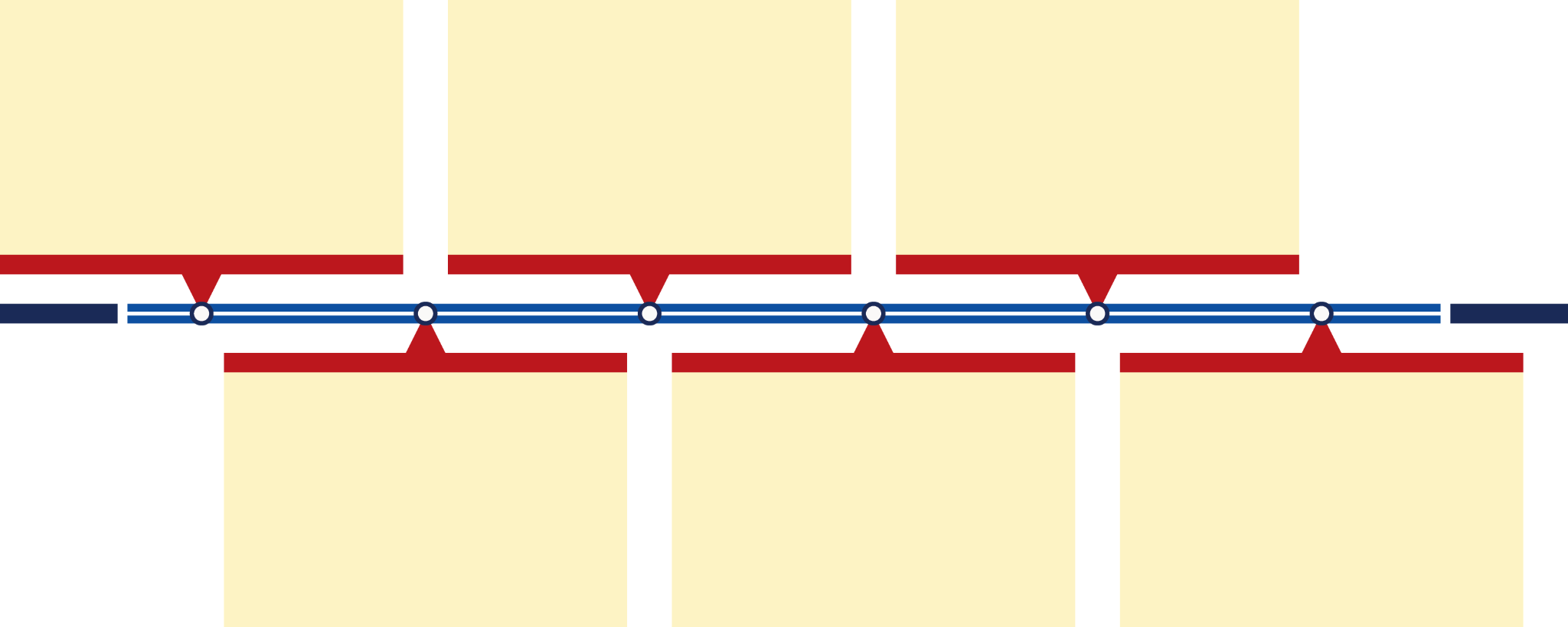 Use evidence from your timeline, your case study, and our civic conversation to answer our inquiry question:
“Does everyone have equal protection today?”186818681954195419961996192719271967196720152015